Publicado en Ibiza el 22/07/2024 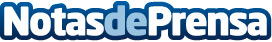 El Grupo Ambiseint concluye el primer semestre con un crecimiento del 17%La expansión internacional y aumento de clientes impulsan los buenos datos de Ambiseint en el mercado del Marketing OlfativoDatos de contacto:Sara RodríguezAllegra Comunicación910 222 678Nota de prensa publicada en: https://www.notasdeprensa.es/el-grupo-ambiseint-concluye-el-primer-semestre Categorias: Franquicias Marketing Emprendedores Otros Servicios http://www.notasdeprensa.es